Year 5 Reading 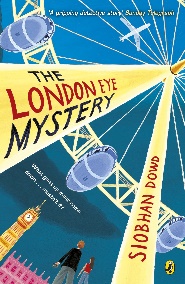 Lesson 1LO: To read for pleasure.
Success Criteria:ExampleTed’s favourite thing to do is to fly the London Eye.Kat thinks London looks like a toy-town and the cars like abacus beads.Salim was taken to the London Eye because he has never been before.Read chapter 1 of your guided reading book: The London Eye Mystery.Write bullet-pointed notes in your exercise book about the key characters and main events that take place.